6.A. - úkolyVyhledání písniček na You Tube :  Cizí zeď  S láskou nám je líp (Babovřesky)Zpívejte si je prosím s chutí a s radostí , ať přijdete na jiné myšlenky   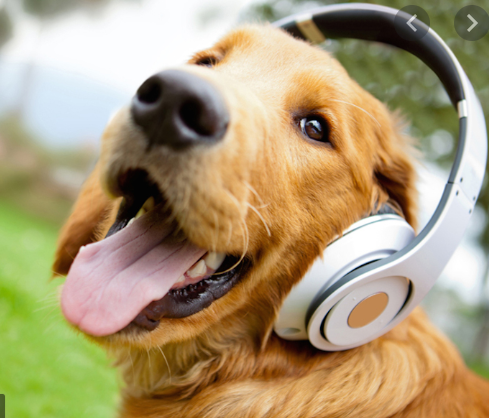 